	LC1NOTES:The completed form should reach the DMO at least two weeks prior to the intended advance date.  The loan application must be accompanied by a scanned copy of either a blank cancelled cheque or an original bank statement verifying the details of the bank account to which the advance should be madeOnce all checks are complete, the DMO will confirm via email and provide you with the PWLB electronic template which must be used to agree the terms of the loan in accordance with the arrangements set out in guidance note LC2 The loan will be secured by stature on the revenues of the council (see LC2)Loans will only be advanced for whole pounds.  The fee due in respect of the loan will be deducted from the advance (see LC2)It is open to borrowers to choose their own half-yearly payment days, for example to coincide with the repayment days of existing loans or with regular income such as a precept.  Loans must mature on a repayment date.Maturity rate loans will only be advanced if an authority is able to provide evidence  to the Department for Levelling Up, Housing & Communities (DLUHC) – formerly MHCLG, as part of the borrowing approval process of their ability to repay the principal on the loan maturity date (see LC2)The DMO will provide confirmation of the status of your loan via email, including a confirmation letter on the arrangement date                      The following additional information is required:DECLARATION TO BE COMPLETED BY THE CLERK (OR RESPONSIBLE FINANCE OFFICER (RFO)) 		I, the undersigned …………………………………………………………………………………………………….. (Print Full Name)	………………………………………………………………………………………………………………………………………	…………………………………………………………………………………………………………………………………………(Print Address)As the Clerk (or Responsible Finance Officer) for                                                                                	               Council hereby apply for a loan of the amount stated overleaf to be repayable in the manner stated with interest at the appropriate rate determined by HM Treasury for loans of the appropriate type, duration and method of payment.I certify that the information given is true to the best of my knowledge and belief.I authorise the PWLB lending facility to pay the sum applied for or such lesser sum as it may agree to lend, subject to deduction of the fee payable from the advance at the time it is made.     		      Details of the council’s bank account to be credited					Bank sort code		       Bank account numberPlease enclose a scanned copy of a blank cancelled cheque or an original bank statement bearing the name and the number of the account to which the advance should be made (see note 1).  Please complete the direct debit instruction for the account from which scheduled repayments will be collected.	     Bank name and Branch .............................................................../...................................................................		Signed (Chair of the Council).............................................................Date ………………...............................		     Signed (RFO).................................................................................	Date ………………...............................		     Daytime telephone number ............................................................................................................................................................. 		     Email address.........................……..................................................................................................................................................Please note: The contact email address provided should relate to the office holder and the council  TThe following is to explain your rights and give you the information you are be entitled to under the General Data Protection Regulation (GDPR). Note that this section only refers to your personal data (your name, address and anything that could be used to identify you personally). 1. The identity of the data controller and contact details of our Data Protection Officer    The United Kingdom Debt Management Office (UK DMO) is the data controller. The Data Protection Officer can be contacted at dataprotection@dmo.gov.uk 2. Why we are collecting your personal data   Your personal data is being collected as an essential part of the service we provide, so that we can contact you regarding your response and for statistical purposes. We may also use it to contact you about related matters.3. Our legal basis for processing your personal dataThe GDPR states at Article 6(1)(e) that processing necessary for the performance of a task carried out in the public interest or in the exercise of official authority vested in the controller is a sufficient legal basis.4. With whom we will be sharing your personal dataThe data we collect may be shared with relevant staff in other government departments, agencies and public bodies. 5. For how long we will keep your personal data, or criteria used to determine the retention period. Data provided for authorisation purposes is held until it is superseded by a new instruction.  Data relating to a loan application is held for six years after the loan maturity date. 6. Your rights, e.g. access, rectification, erasure  The data we are collecting is your personal data, and you have considerable say over what happens to it. You have the right:a.	to see what data we have about youb.	to ask us to stop using your data, but keep it on recordc.	to have all or some of your data corrected if it is inaccurate or incompleted.	to lodge a complaint with the independent Information Commissioner (ICO) if you think we are not handling your data fairly or in accordance with the law.  You can contact the ICO at https://ico.org.uk/, or telephone 0303 123 1113.7.	Your personal data will be maintained in secured government IT systems here in the UKFrom time to time it may be necessary for personal data to be sent overseas to ensure our systems are working appropriately.  Your data will only be transferred overseas temporarily and only where equivalent safeguards are in place and when absolutely necessary.  8.	Your personal data will not be used for any automated decision making.                     9.	Further information regarding the rights of individuals under GDPR can be found on the DMO website at 	https://www.dmo.gov.uk/terms-of-use/privacy-notice/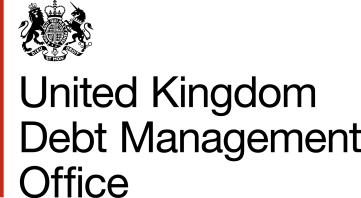 T	020 7862 6610E  pwlb@dmo.gov.ukwww.dmo.gov.ukPublic Works Loan BoardPWLB lending facilityAPPLICATION FOR A LOAN BY A PARISH OR TOWN COUNCIL IN ENGLAND OR A COMMUNITY COUNCIL IN WALESThe lending arrangements are set out in the latest operational circular and  guidance note LC2, which can also be accessed on the DMO website (www.dmo.gov.uk)PWLB lending facilityAPPLICATION FOR A LOAN BY A PARISH OR TOWN COUNCIL IN ENGLAND OR A COMMUNITY COUNCIL IN WALESThe lending arrangements are set out in the latest operational circular and  guidance note LC2, which can also be accessed on the DMO website (www.dmo.gov.uk)PWLB lending facilityAPPLICATION FOR A LOAN BY A PARISH OR TOWN COUNCIL IN ENGLAND OR A COMMUNITY COUNCIL IN WALESThe lending arrangements are set out in the latest operational circular and  guidance note LC2, which can also be accessed on the DMO website (www.dmo.gov.uk)NAME OF COUNCIL in full (please add name of County)BORROWING APPROVAL REFERENCEPURPOSE OF LOAN: as advised in your borrowing approval letterSUM NOW REQUIRED (see note 4)TYPE OF LOAN REQUIRED: please delete whichever is not applicable.FIXED RATE LOANS: Half-Yearly Interest Payment Days (see note 5)VARIABLE RATE LOANS: Payment Frequency (‘rollover’)TERMS OF REPAYMENT: please complete either a, b or c:ANNUITY (Fixed Rate Loans only)  - where each payment is of a constant amount inclusive of principal and interest, orb)     EIP - where each payment consists of a constant instalment of principal plus a diminishing amount of interest calculated on the balance of principal then outstanding, or c)     MATURITY  - where each payment is of interest only with a single   repayment of principal at the end of the term (see note 6)£Fixed Rate / Variable RateMonthly / 3 Monthly / 6 Monthly(Delete as required)ANNUITY      -      repayable over ...........yearsEIP                  -      repayable over ...........yearsMATURITY  -      repayable over...........yearsPREFERRED DATE OF ADVANCELoans may be advanced on any working dayAmount already borrowed against the Borrowing Approval (if any)£--